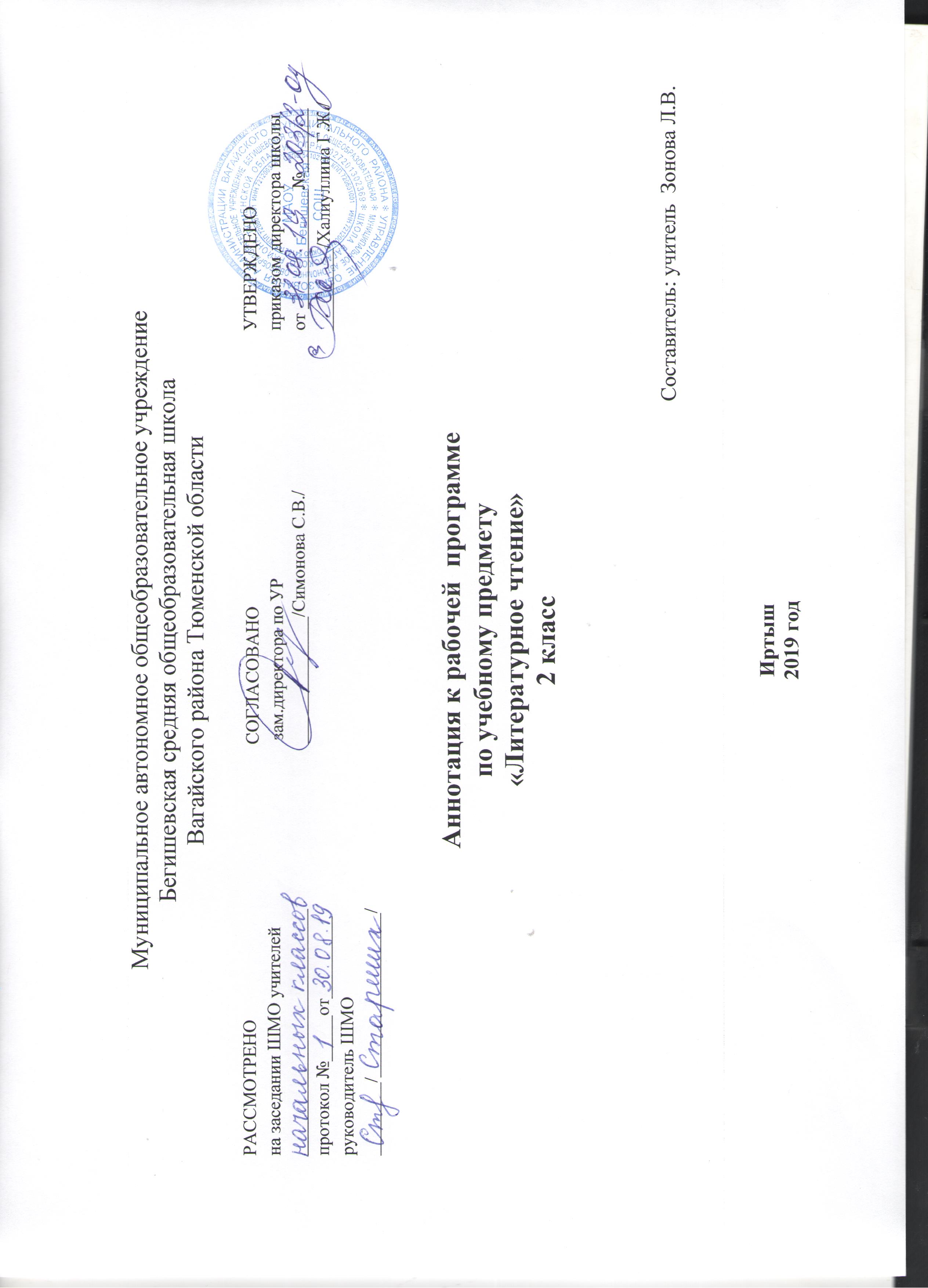 Аннотация к рабочей программеУМК «Перспективная начальная школа»Литературное чтение 2 класс    Аннотация к  рабочей программе учебного предмета «Литературное чтение»  составлена на основе: Федерального государственного образовательного стандарта начального общего образования, утвержденного приказом Министерства образования и науки Российской Федерации «Об утверждении и введении в действие федерального государственного образовательного стандарта начального общего образования» от 06.10.2009 № 373 (в ред. от 31.12.2015);  Федерального компонента государственного стандартного образования, утвержденного приказом Минобразования России от 5 марта 2004 года №1089 «Об утверждении федерального компонента государственных стандартов начального общего, основного и среднего (полного) общего образования» (в последней редакции); Приказа Министерства образования и науки Российской Федерации от 30 августа . №1015 «Порядок организации и осуществления образовательной деятельности по основным общеобразовательным программам - образовательным программам начального общего, основного общего и среднего общего образования; Приказ Министерства образования и науки Российской Федерации от 28 декабря 2018г № 345 (ред. от 08.05.2019) «Об утверждении федерального перечня учебников, рекомендуемых к использованию при реализации имеющих государственную аккредитацию образовательных программ начального общего, основного общего, среднего общего образования»;Приказа Министерства образования и науки РФ от 19 декабря . N 1598"Об утверждении федерального государственного образовательного стандарта начального общего образования обучающихся с ограниченными возможностями здоровья";Приказ Минобрнауки России от 19.12.2014 N 1599 Об утверждении федерального государственного образовательного стандарта образования обучающихся с умственной отсталостью.ООП НОО МАОУ Бегишевская СОШ; Учебного плана МАОУ Бегишевская СОШ;Авторской программы «Обучение грамоте», авторов Н.Г. Агаркова, Ю.А. Агарков, Москва, Академкнига/учебник, 2016 год  и программы «Литературное чтение» Москва, Академкнига/учебник, 2013.  Общая характеристика учебного предмета Основная (метапредметная) цель: формирование грамотного читателя, который с течением времени сможет самостоятельно выбирать книги и пользоваться библиотекой, ориентируясь на собственные предпочтения, и в зависимости от поставленной задачи, а также сможет использовать свою читательскую деятельность как средство самообразования. В рамках данной предметной области решаются разноплановые предметные задачи: - духовно-нравственная (от развития умения (на материале художественных произведений) понимать нравственный смысл целого до развития умения различать разные нравственные позиции); - духовно-эстетическая (от формирования умения видеть красоту целого до воспитания чуткости к отдельной детали); - литературоведческая (от формирования умения различать разные способы построения картин мира в художественных произведениях (роды, виды и жанры литературы) до развития понимания, с помощью каких именно средств выразительности достигается желаемый эмоциональный эффект (художественные приемы)); - библиографическая(от формирования умений ориентироваться в книге по ее элементам и пользоваться ее справочным аппаратом до формирования умений работать сразу с несколькими источниками информации и осознанно отбирать список литературы для решения конкретной учебной задачи). Система начального литературного образования на своем специфическом материале работает на достижение общих целей начального образования: - развитие личности школьника, его творческих способностей; - сохранение и поддержка индивидуальности ребенка; - воспитание духовности, нравственных и эстетических чувств, эмоционально-ценностного позитивного отношения к себе и окружающему миру. Цель курса литературного чтения - воспитание компетентного читателя, который имеет сформированную духовную потребность в книге как средстве познания мира и самого себя, а также развитую способность к творческой деятельности. Задачами курса литературного чтения, ориентированного на требования Федерального государственного образовательного стандарта начального общего образования, являются: 1) расширение представлений детей об окружающем мире и внутреннем мире человека, человеческих отношениях, духовно-нравственных и эстетических ценностях, формирование понятий о добре и зле; 2) развитие отношения к литературе как явлению национальной и мировой культуры, как средству сохранения и передачи нравственных ценностей и традиций; расширение представления детей о российской истории и культуре; 3) создание условий для постижения школьниками многоплановости словесного художественного образа на основе ознакомления с литературоведческими понятиями и их практического использования; 4) воспитание культуры восприятия художественной литературы разных видов и жанров; обогащение мира чувств, эмоций детей, развитие их интереса к чтению; осознание значимости чтения для личного развития; формирование потребности в систематическом чтении, в том числе для успешности обучения по всем учебным предметам; 5) развитие речевых навыков школьников, связанных с процессами: восприятия (аудирование, чтение вслух и про себя), интерпретации (выразительное чтение, устное и письменное высказывания по поводу текста), анализа и преобразования художественных, научно-популярных и учебных текстов, собственного творчества (устное и письменное высказывания на свободную тему). Место учебного предмета, курса в учебном плане. На изучение предмета отводится 136 часов в год при 4 часах в неделю. Структура рабочей программы1. Планируемые результаты освоения учебного предмета 2. Содержание учебного предмета 3. Тематическое планирование 4. Приложение: «Календарно – тематическое планирование»Программно-методическое обеспечение: 2 класс: 1.Чуракова Н.А. Литературное чтение. 2 класс: Учебник. В 2 ч. Часть 1. — М.: Академкнига/Учебник. 2.Чуракова Н.А. Литературное чтение. 2 класс: Учебник. В 2 ч. Часть 2. — М.: Академкнига/Учебник. 3.Малаховская О.В. Литературное чтение. 2 класс: Хрестоматия. Под ред. Чураковой Н.А. — М.: Академкнига/Учебник. 4.Малаховская О.В. Литературное чтение. 2 класс: Тетради для самостоятельной работы № 1 и № 2. — М.: Академкнига/Учебник. 5.Чуракова Н.А., Малаховская О.В. Литературное чтение. 2 класс: Методическое пособие. — М.: Академкнига/Учебник. 